MAJČIN OSMIJEH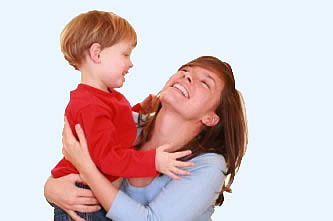 Jedan je dječak gledao u tužnu majku sa suzama u očimai rekao joj:

Ti si druga najljepša žena na svijetu…

Ona ga je pogleda i upita: "A koja je prva?"

"Isto ti, samo kad se smiješ!"                                                                                                    Internet Dopuni rečenice : Pjesma se zove  ……………………………………………………………………………..Mama je imala u očima ……………………………………………………………….Gledao ju je …………………………………………………………………………………Mama je najljepša  kad se  …………………………………………………………..